N° LotDésignationReprisAdjudication1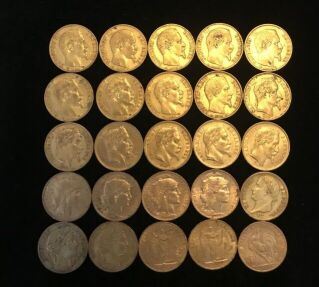 25 pièces de 20 francs or73602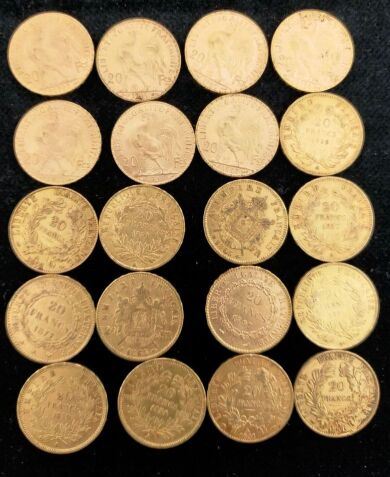 20 pièces or 20 francsUsées et frottées61003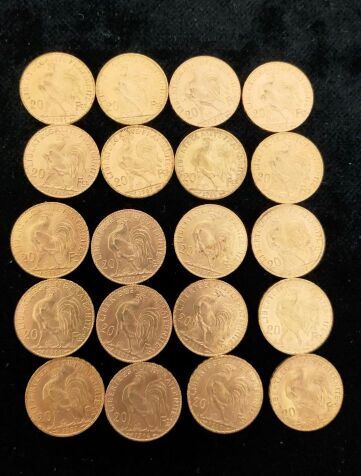 20 pièces or 20 francsUsées et frottées60504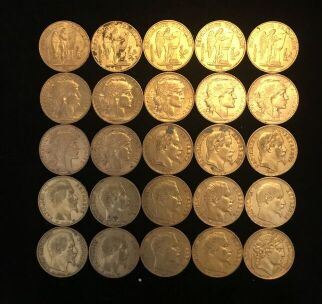 25 pièces de 20 francs or74505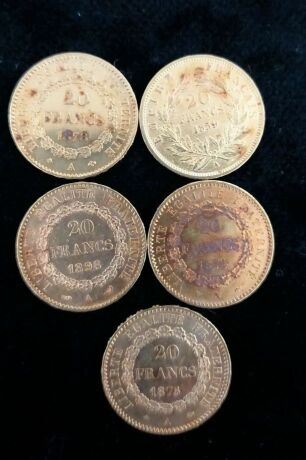 5 pièces or 20 francsUsées et frottées14606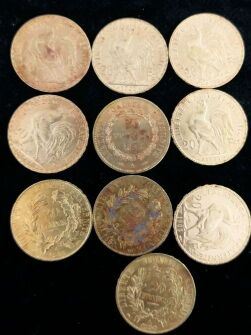 10 pièces or 20 francsUsées et frottées29507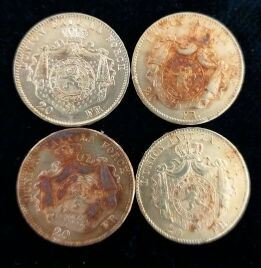 4 pièces or 20 francsUsées et frottées11508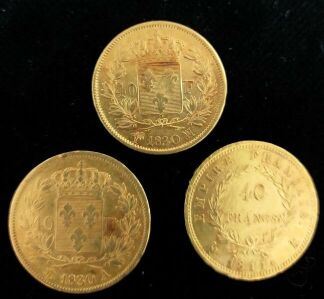 3 pièces or 40 francs Napoléon tête laurée, Charles X (x2)Usées et frottées33009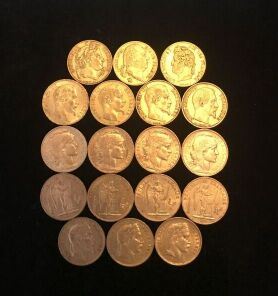 18 pièces francs or545010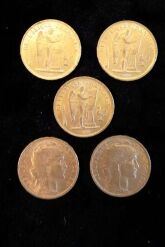 5 pièces or 20 francs, 3 génies, 2 marianneUsées et frottées143011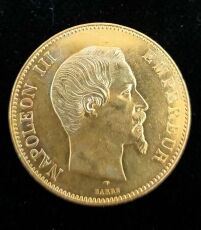 Pièce en or 100 francs Napoléon III tête nue, 1856155012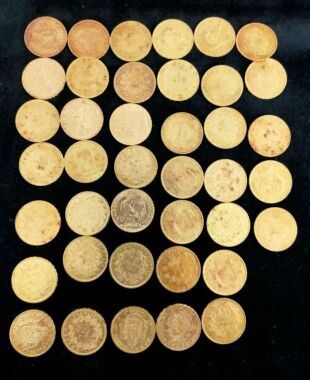 40 pièces or 20 francsUsées et frottées1170013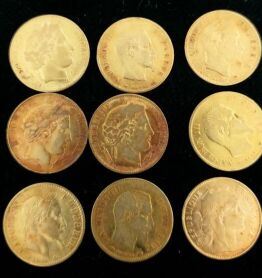 9 pièces or 10 francsUsées et frottées132014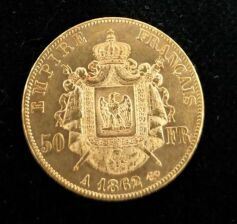 Pièce en or 50 francs Napoléon III tête laurée, 1862Usée et frottée75015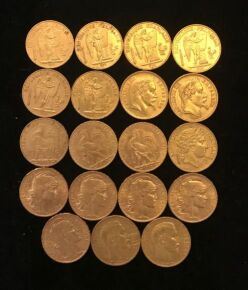 19 pièces 20 F or568016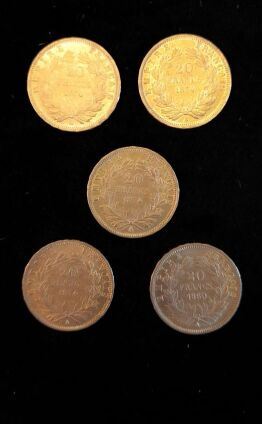 5 pièces or 20 francs napoléon III, tête nuUsées et frottées152017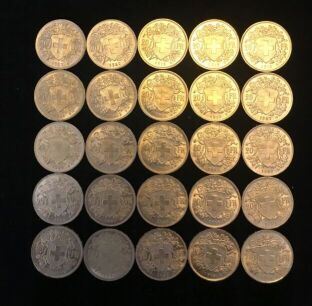 25 pièces de 20 francs or suisse752018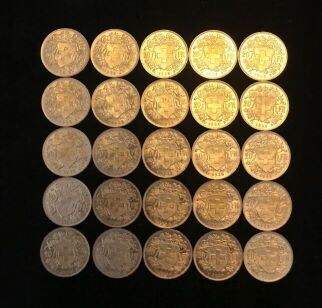 25 pièces de 20 francs or suisse765019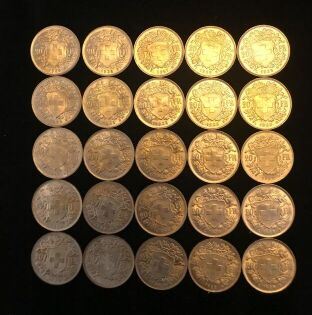 25 pièces de 20 francs or suisse765020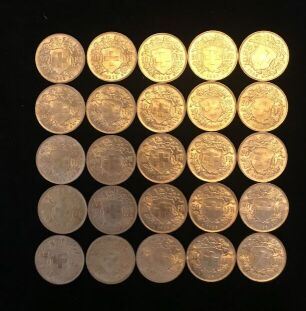 25 pièces de 20 francs or suisse765021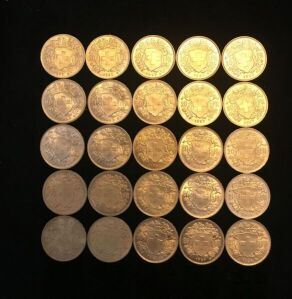 25 pièces de 20 francs or suisse772022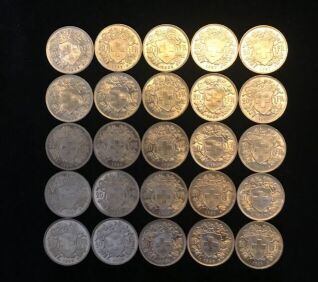 25 pièces de 20 francs or suisse768023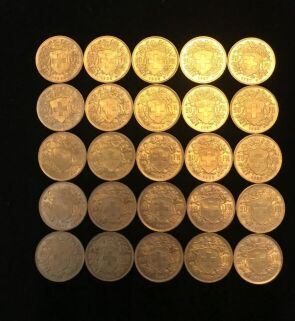 25 pièces de 20 francs or suisse770024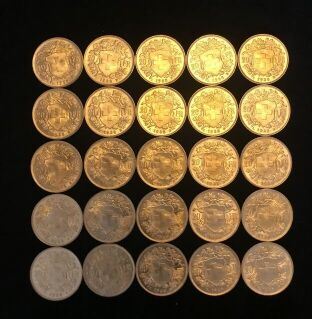 25 pièces de 20 francs or suisse770025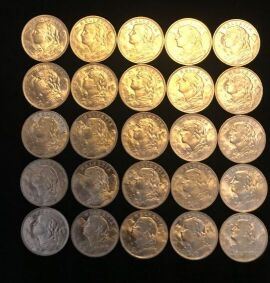 25 pièces de 20 francs or suisse770026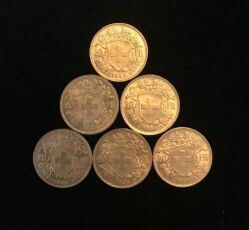 6 pièces de 20 francs or suisse186027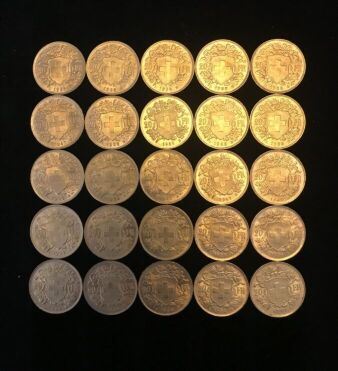 25 pièces de 20 francs or suisse761028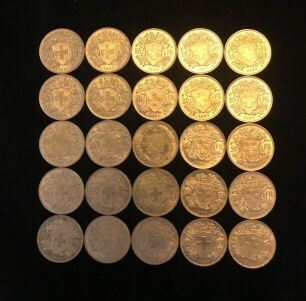 25 pièces de 20 francs or suisse763029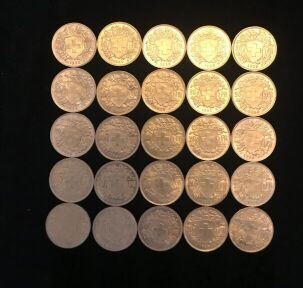 25 pièces de 20 francs or suisse765030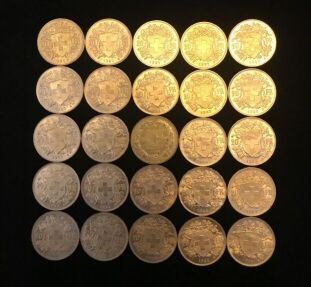 25 pièces de 20 francs or suisse764031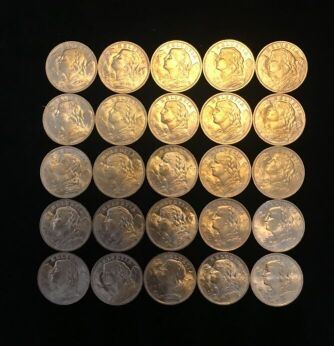 25 pièces de 20 francs or suisse763032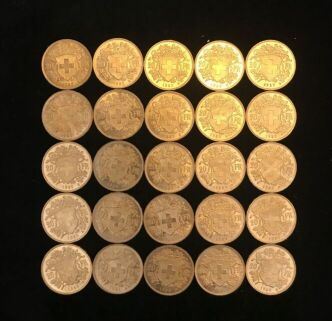 25 pièces de 20 francs or suisse764033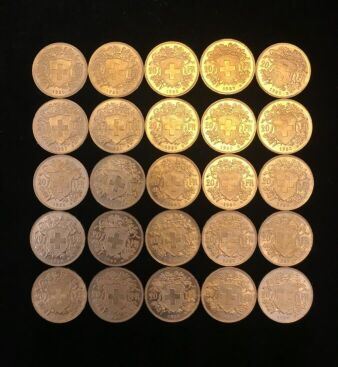 25 pièces de 20 francs or suisse760034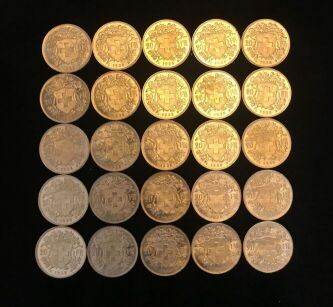 25 pièces de 20 francs or suisse756035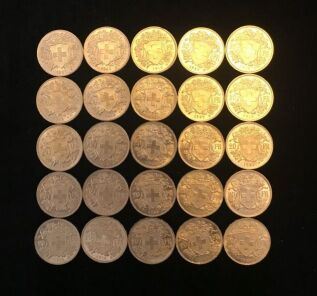 25 pièces de 20 francs or suisse759036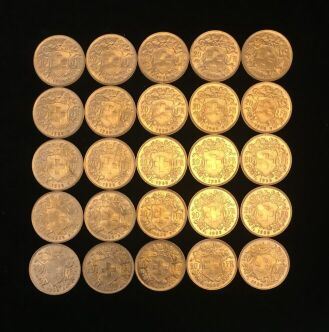 25 pièces de 20 francs or suisse756037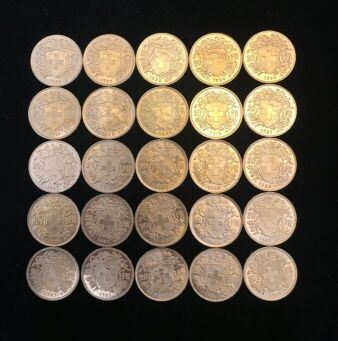 25 pièces de 20 francs or suisse756038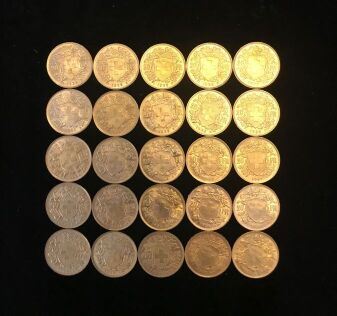 25 pièces de 20 francs or suisse757039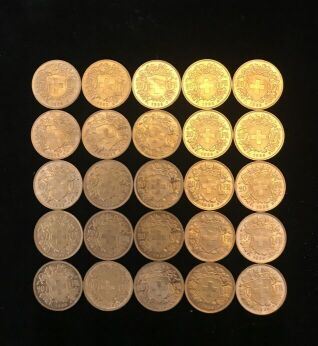 25 pièces de 20 francs or suisse757040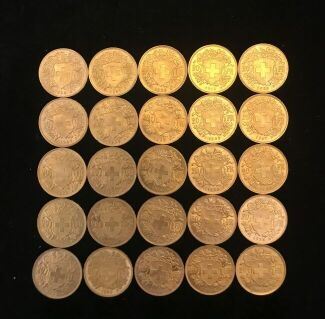 25 pièces de 20 francs or suisse758041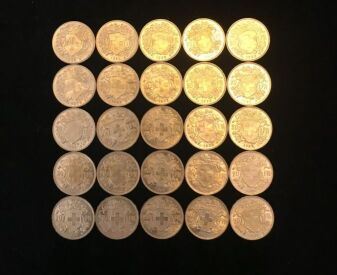 25 pièces de 20 francs or suisse757042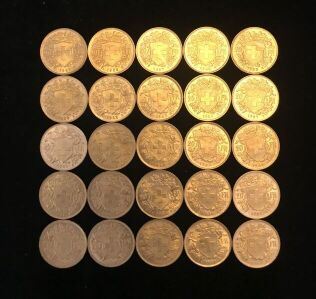 25 pièces de 20 francs or suisse761043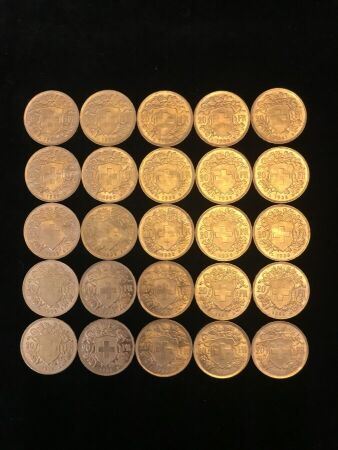 25 pièces de 20 francs or suisse761044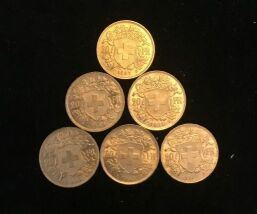 6 pièces de 20 francs or suisse180045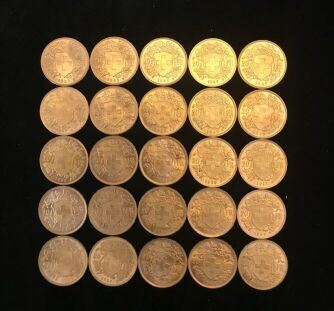 25 pièces de 20 francs or suisse761046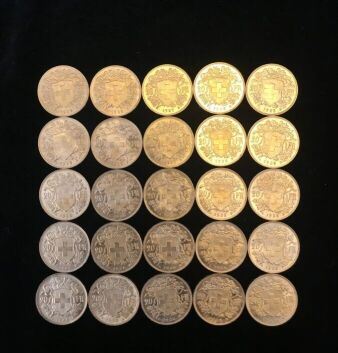 25 pièces de 20 francs or suisse760047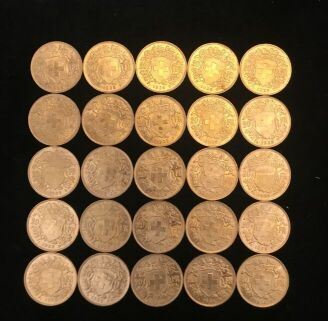 25 pièces de 20 francs or suisse764048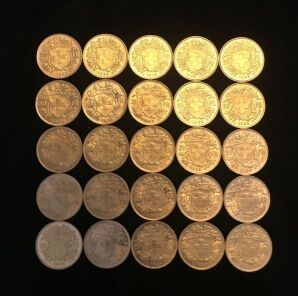 25 pièces de 20 francs or suisse763049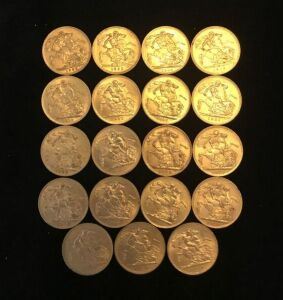 19 souverains or705050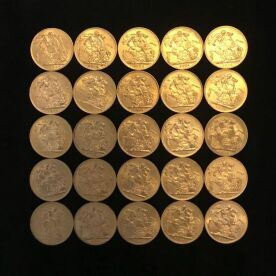 25 souverains or925051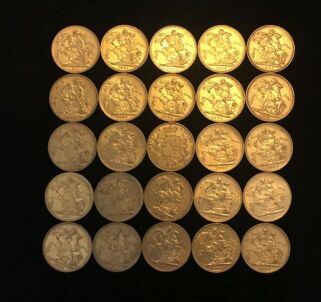 25 souverains or, Victoria922052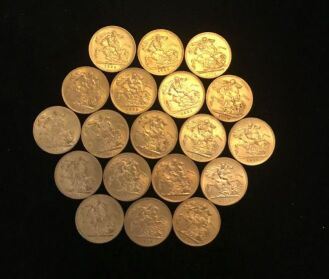 19 souverains or, Georges706053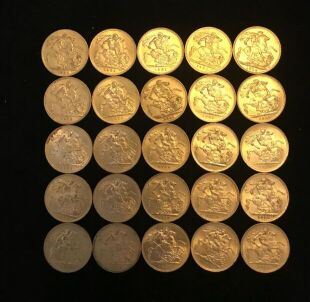 25 souverains or928054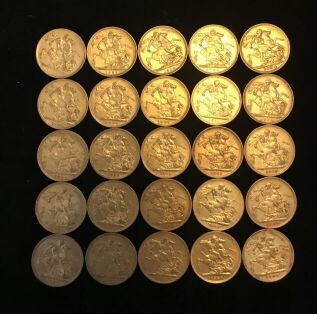 25 souverains or925055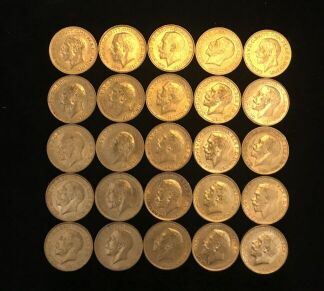 25 souverains or, Georges V925056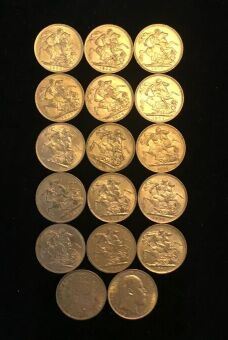 17 pièces souverains or636057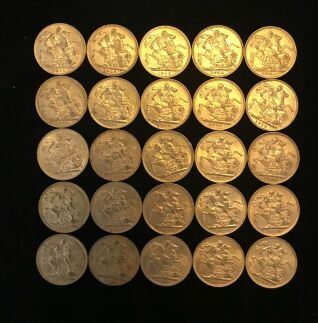 25 souverains or925058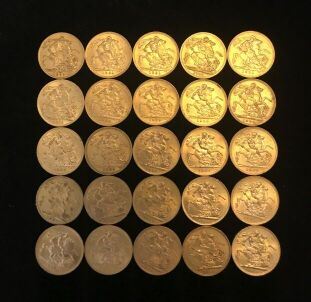 25 souverains or, Georges V926059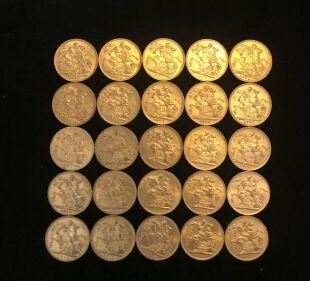 25 souverains or, Edouard VII925060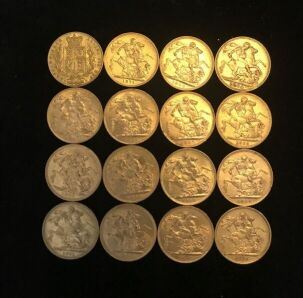 16 pièces souverains or611061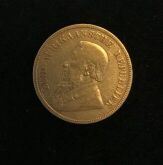 1 pièce Afrikaaner or 1898, one pound40062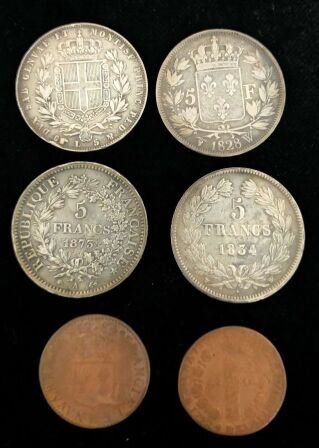 Lot de 4 pièces de monnaie 5 francs argent, poids brut : 98,1 grAnnée 1828, 1834, 1875, 1844On joint deux louis en cuivre (XVIII)6563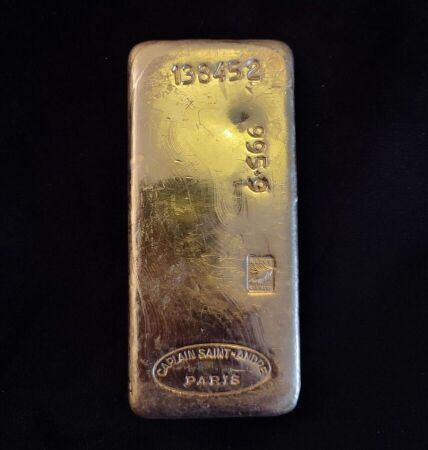 Lingot or 996.80 gr numéro : 138452Usé frottésans papier4856064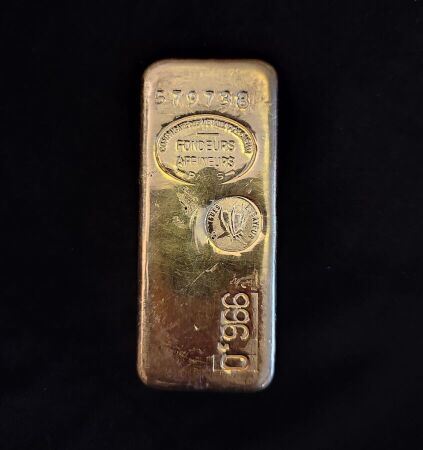 Lingot or 996  gr numéro : 579738Usé frottésans papier4856065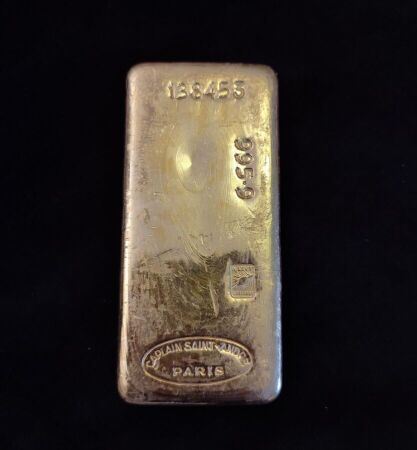 Lingot or fin 995.90 gr numéro :138453avec papier4900066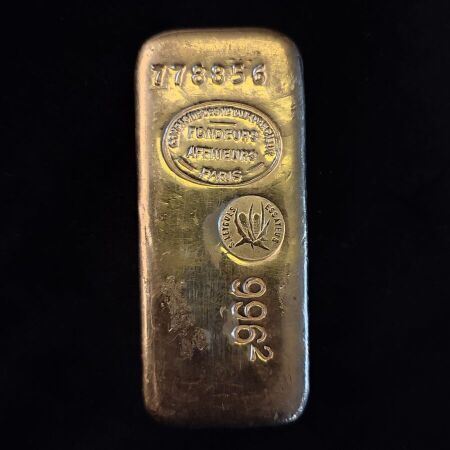 Lingot or 996.20 gr numéro : 778856Usé frottésans papier4865067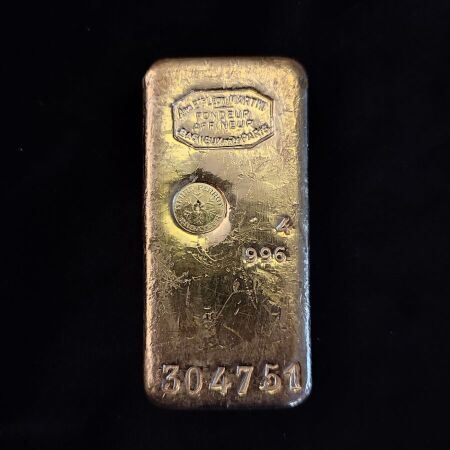 Lingot or 996.40 gr numéro : 81348304751Usé frottésans papier4865068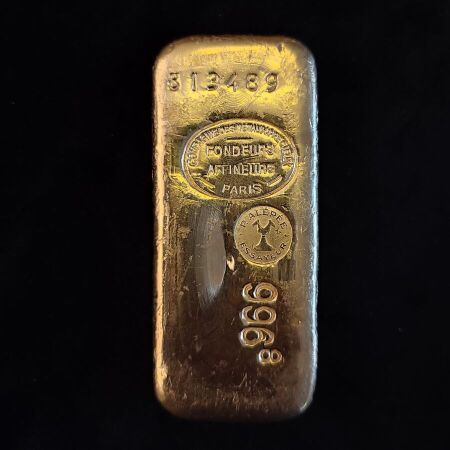 Lingot or 996.80 gr numéro : 813489Usé frottésans papier4865069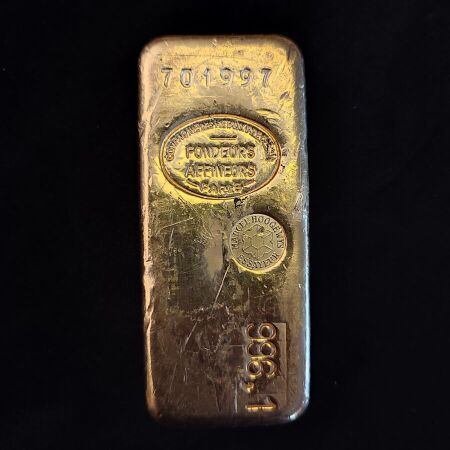 Lingot or 996.1 gr numéro :701997Usé frottésans papier4866070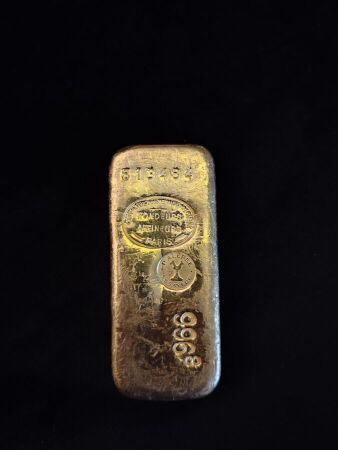 Lingot or 996.80 gr numéro : 813484Usé frottésans papier4868071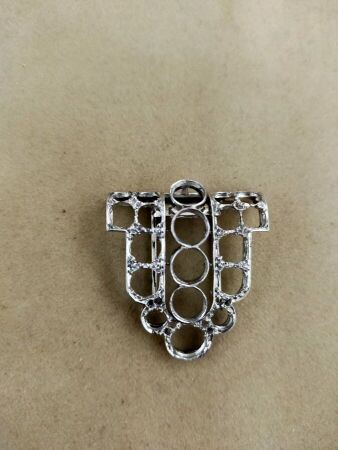 Monture de broche en or  et platinePoids : 9.77 gr25072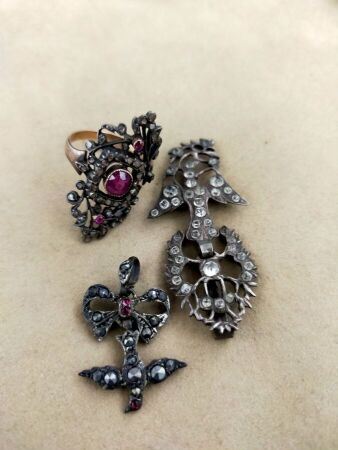 Lot en argent et or jaune  XIX:-bague (accident)-deux pendentifsPoids brut : 14.32 gr52072,0999984741211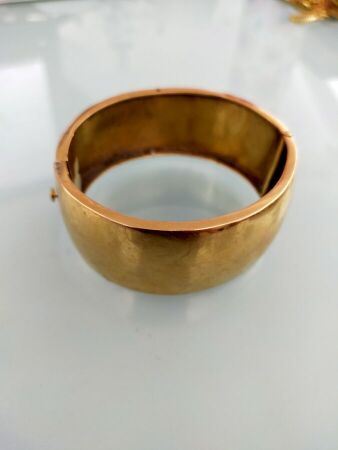 Bracelet rigide en  or jaune 18KPoids brut : 40,4 gr131073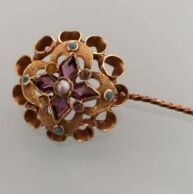 Epingle à cravate en or jaune en forme de fleur ornée de perles turquoisesPoids brut : 4 gr11573,0999984741211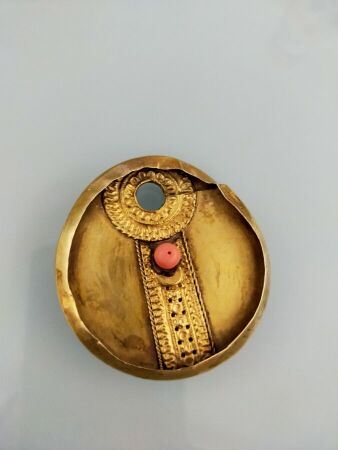 Pendentif en métal   orné d'une perle corailPoids brut : 9,9 grAccidents débris1074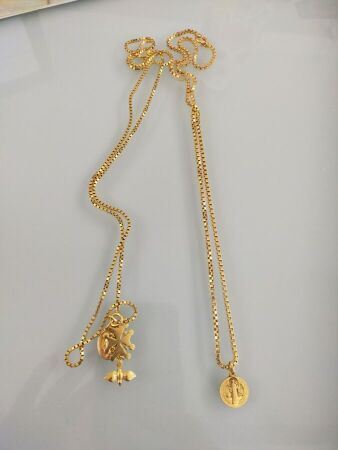 Deux chaînes et deux médailles religieuses en métal doréPoids : 27 gr8074,0999984741211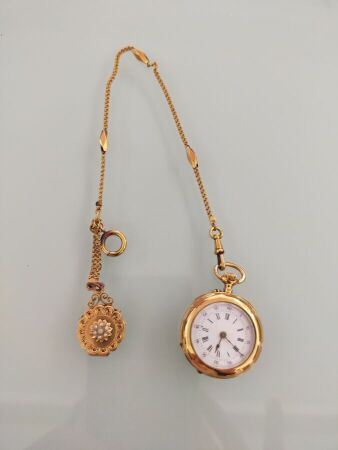 Montre de poche en or jaune 18 k, avec châtelaine et pendentif polylobéPoids brut : 30,2 gr58075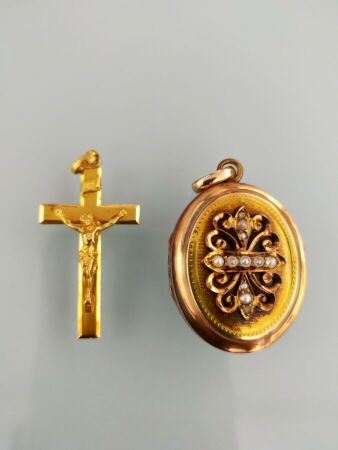 lot de deux pendentifs : croix et médaillon ovale en or 18 K et perlesPoids brut : 9,2 gr.29076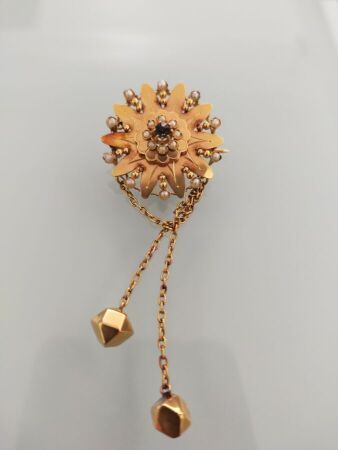 Broche en or jaune 18 k ornée de petites perles, en forme de fleur, avec chainettePoids brut : 3,7 gr12076,0999984741211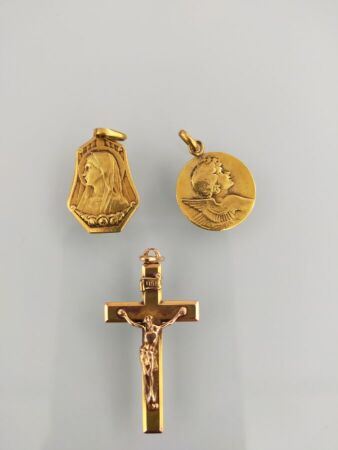 Médaille de la vierge et croix en or 18 KOn y joint un pendentif en orPoids brut : 5,9 gr18577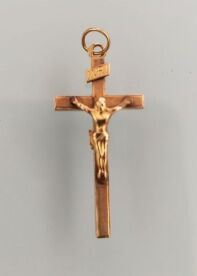 Croix en or jaune, marquée Lourdes au reversPoids brut : 0,5 gr2077,0999984741211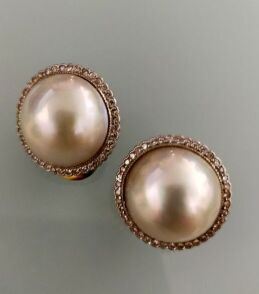 Paire de clips d'oreilles demi perles et métal578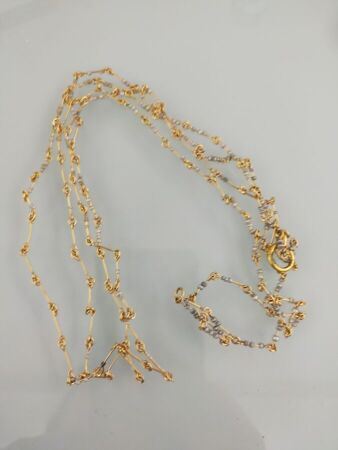 Sautoir en or jaune 18 Ket perles d'eau doucePoids brut : 5,5 gr45078,0999984741211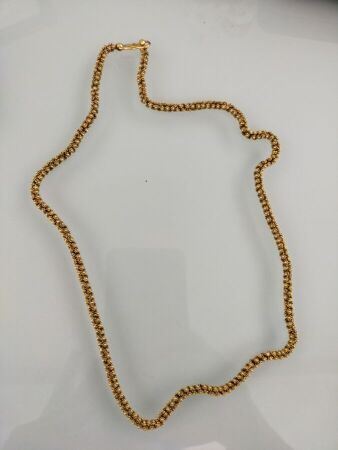 Collier en métal souple en or jaune 18KPoids brut : 36 gr115079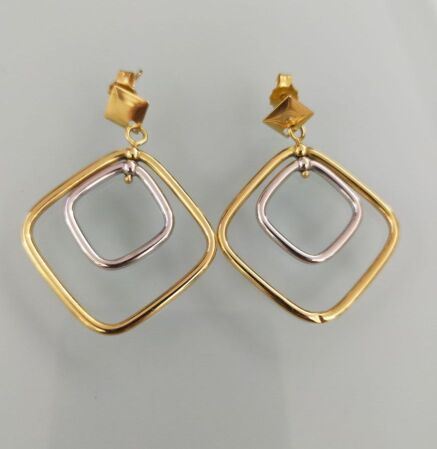 Pendants d'oreille en or blanc et or jaune 18 KForme quadrangulairePoids : 3,738 g(accident)12080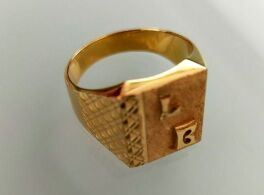 Chevalière en or 18 kMonogrammée "LB"Poids : 15,806 g51081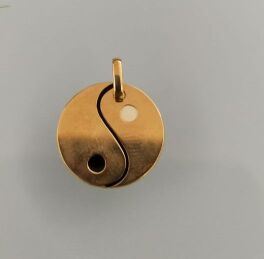 Médaille en or 18 cK et émailA décor du Yin & YangPoids brut : 1,206 g3582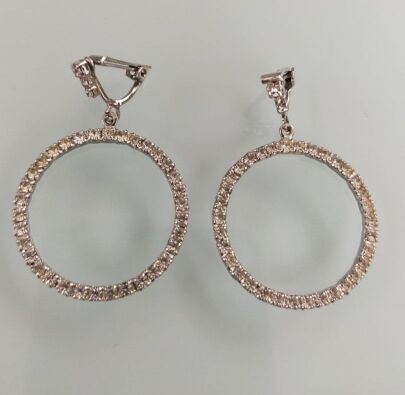 Paire de créoles en or gris 18 KSerties chacune de 34 strassPoids brut : 5,772 g.Invendu83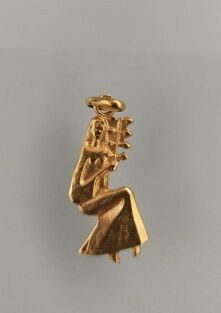 Pendentif en or 18 K figurant une femmePoids : 0,740 g3084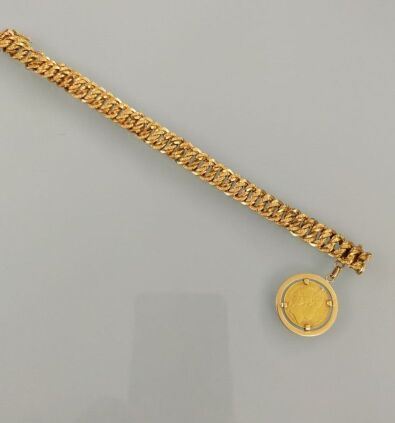 Bracelet tresse en or 18 KAgrémenté d'un pendentif en or circulaire sertissant une pièce en or de 10 francs signée L. MerleyL'avers présentant un profil de MarianneLe revers présentant un couronne de lauriersDaté "A 1899"Longueur du bracelet : 18,5 cmPoids : 18,55 g65085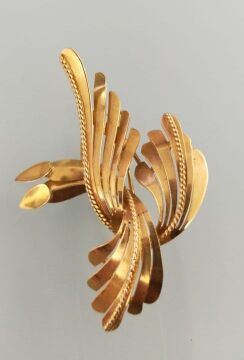 Broche noeud en or 18 kLongueur : 4,5 cmPoids : 4,534 g14586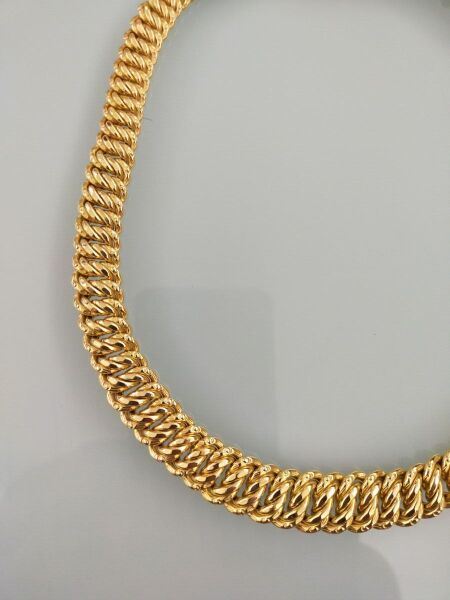 Collier tresse en or 18 kLongueur : 46,5 cmPoids : 53 g.170087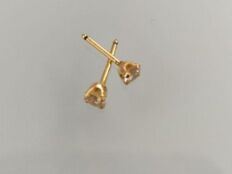 Paire de clous d'oreilles en orSertis chacun d'un diamant d'environ 0,1 ctPoids brut : 0,446 g(les fermoirs manquants)Invendu88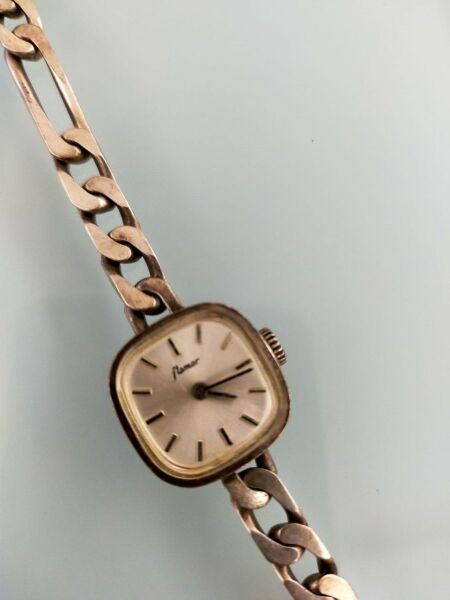 FLAMORMontre en argentBracelet gourmette en argentPoids brut : 19,786 g3089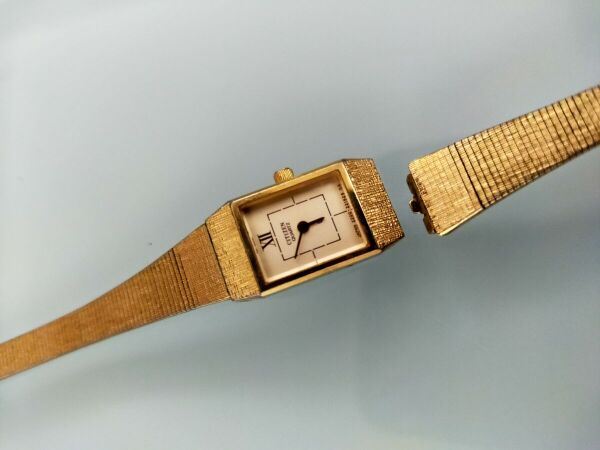 CITIZEN QUARTZMontre plaquée orNumérotée : 2200 - 221176 YO - 3050974 - '32 - 0102'Poids brut : 14,312(le bracelet à refixer)Invendu90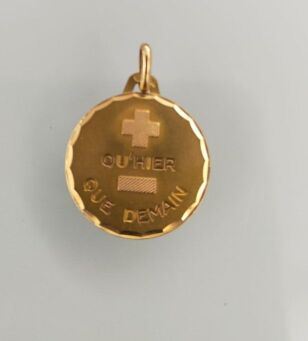 Médaille en or 18 KGravée "+ qu'hier - que demain"Poids : 1,422 g11091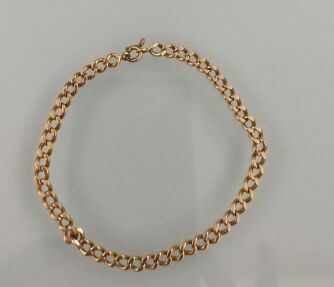 Bracelet chaîne en or 18 kLongueur : 20 cmPoids : 12,056 g38592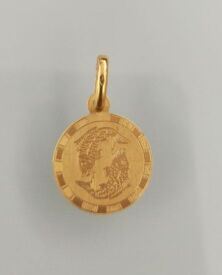 Pendentif en or 18 ck figurant deux poissons (le signe astrologique du Poisson)Poids : 1,078 g6093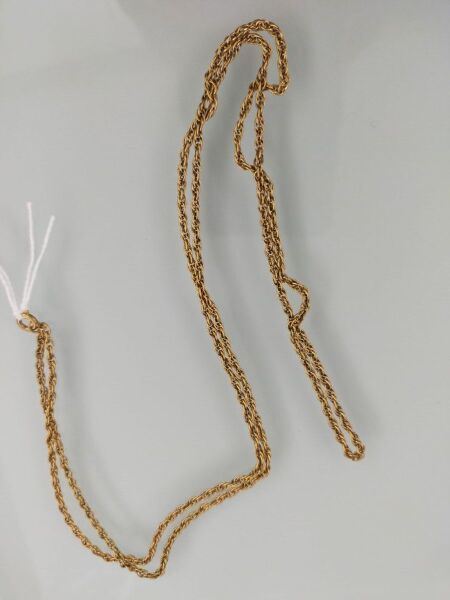 Chaîne en or 18 ctLongueur : 83 cmPoids : 8,842 g28094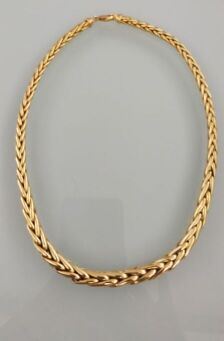 Collier tressé en or jaune 18 kLongueur : 45 cmPoids : 38 g.122096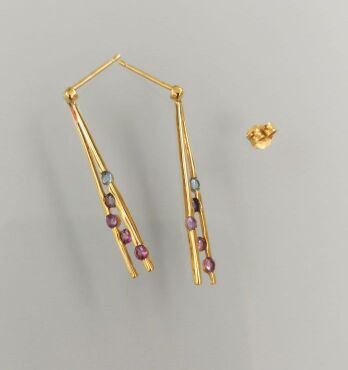 Paire de pendants d'oreilles en or 18 KSertis chacun de cinq petites pierres semi-précieusesPoids brut : 1,506 g(un fermoir manquant)7097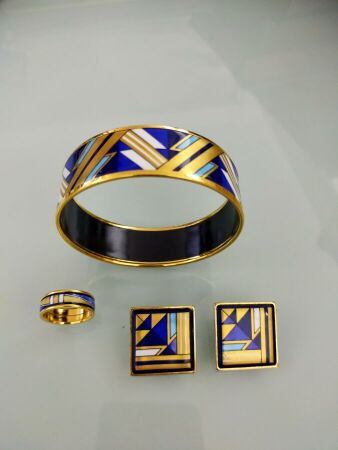 MICHAELA FREYParure en métal doré et émail blanc et bleu comprenant un bracelet jonc, deux clips d'oreilles et une baguePoids brut : 57,884 g(Minuscule éclat à l'un des clips)Invendu98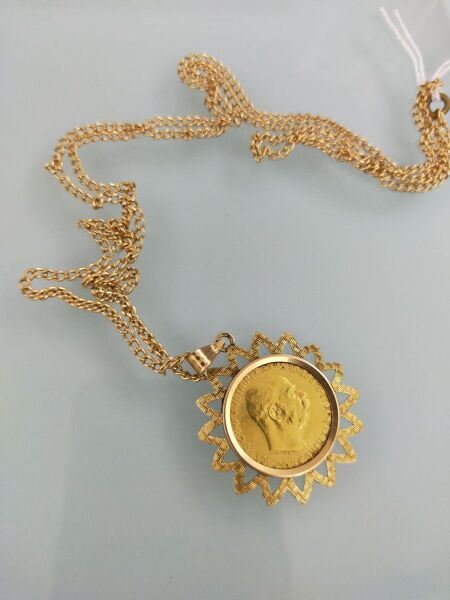 ST SCWHARZChaîne et pendentif stylisé en or jaune 18 K, serti d'une pièce de 20 couronnesA L'effigie de l'Empereur François d'AutricheDatée 1915Longueur de la chaîne : 78 cmPoids brut : 18,560 g64599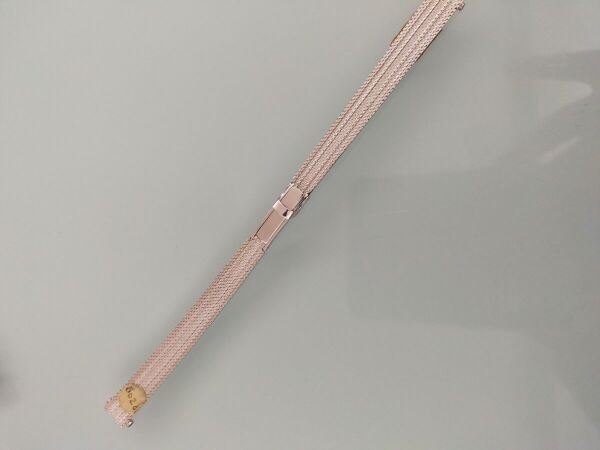 Bracelet de montre en or gris 18KPoids : 13,8 g440100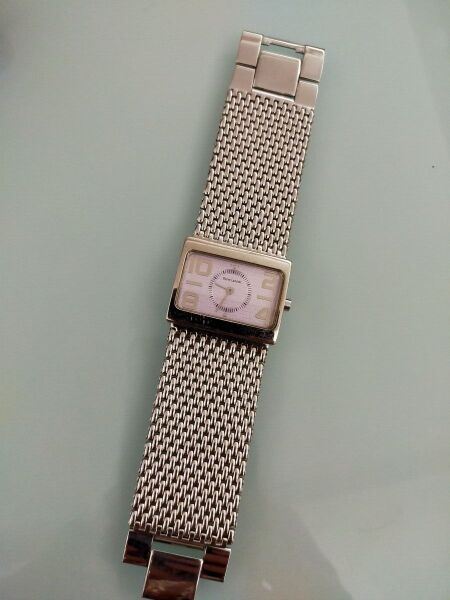 PIERRE LANNIERMontre bracelet de dame en acierBracelet articuléNumérotée au dos : 020D6Poids brut : 66 gDans un étuiInvendu101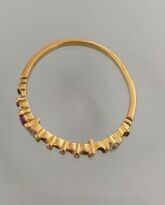 Petite bague en or 18 kSertie d'un petit rubis et de deux brillants(huit autres brillants manquants)Poids brut : 1,816 g55102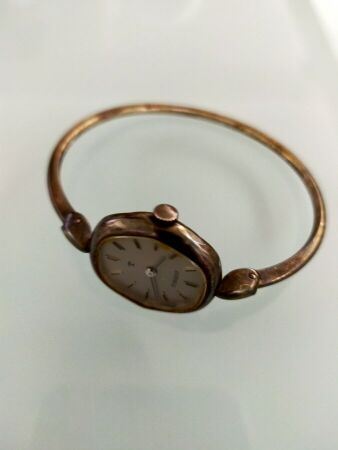 TISSOTMontre en argent à bracelet rigidePoids brut : 17 gInvendu103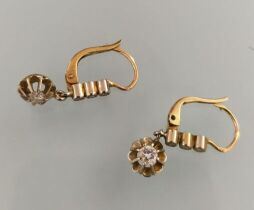 Paire de boucles d'oreilles  en or 18 KSerties chacune d'un diamant de 0,1 ct et de trois petits brillantsPoids brut : 2,282 g280104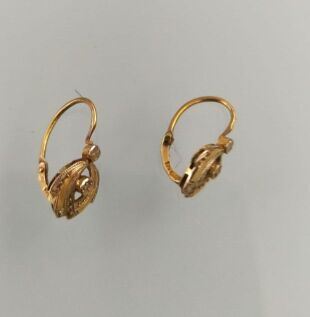 Paire de boucles d'oreilles  en or jaune 18 KPoids : 1,106 g70105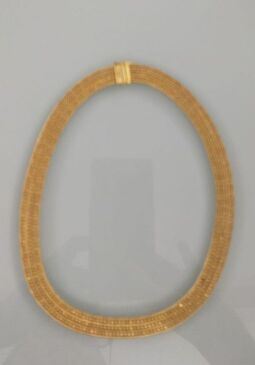 Collier en or 18 K à frise de perlettesSigné "Unoarre"Numéroté 1 ARLongueur : 41,5 cmPoids : 37 g1200106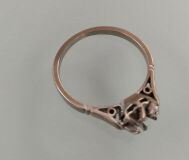 Monture de bague en or gris 18KPoids : 2,688 g90107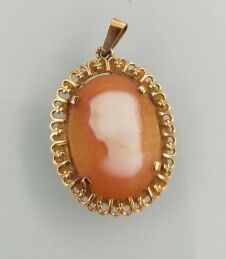 Pendentif, la monture en or sertissant un camée coquille à décor d'un profilPoids brut : 2,648 g60108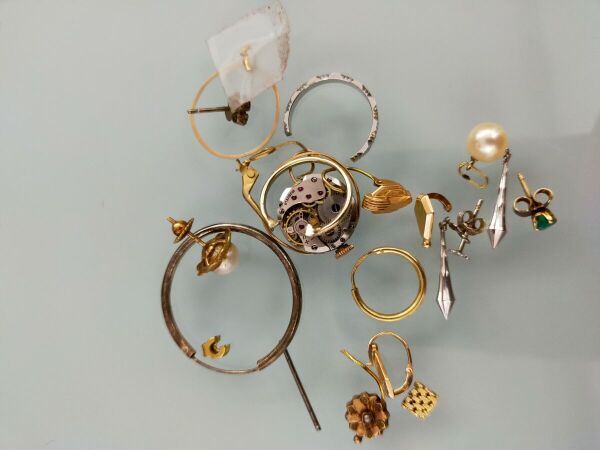 Lot comprenant:5,232 g de débris d'or jaune et blanc1,122 g de débris d'argentUne boucle d'oreille en or sertie d'une perle de culture, une autre, une autre sertie d'une petite émeraude, une autre sertie d'une perle miniature, une autre sertie de trois petits rubis (poids brut total : 2,846 g)Le cadran d'une montre de marque "Tressa - 17 Jewels - Swiss" (poids brut 3,028g).140109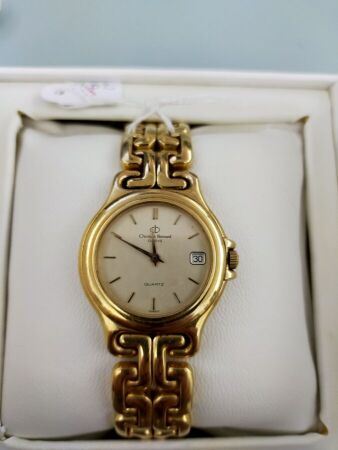 CHRISTIAN BERNARD PARISMontre bracelet d'homme étanche en or 18 Kbracelet articuléPoinçon de joaillerNumérotée au dos : 004038Poids brut : 100 gDans son étui d'origine.2780110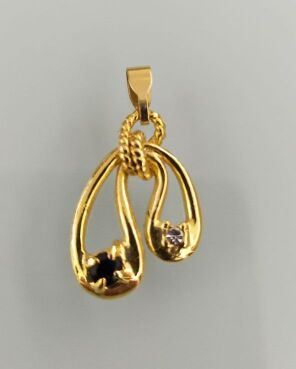 Pendentif en or jaune 18 KSerti d'un diamant et d'un rubis chacun d'environ 0,10 ctPoids brut : 2,456 gInvendu111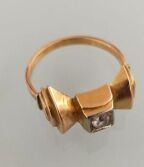 Bague noeud en or jaune pavée d'un petit diamantPoids brut : 2.33 gr100112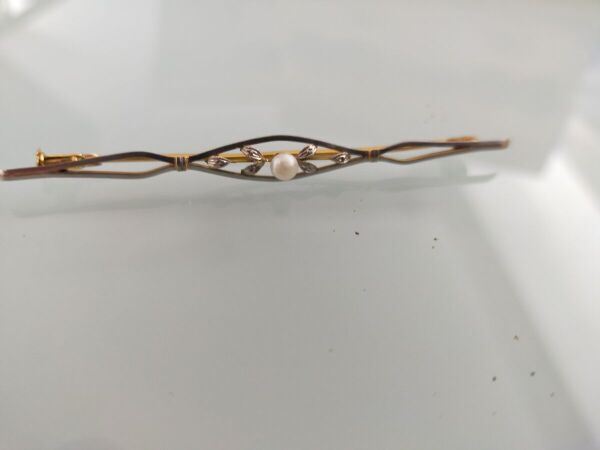 Broche en or sertie d'une perle Poids brut : 2.63 gr75113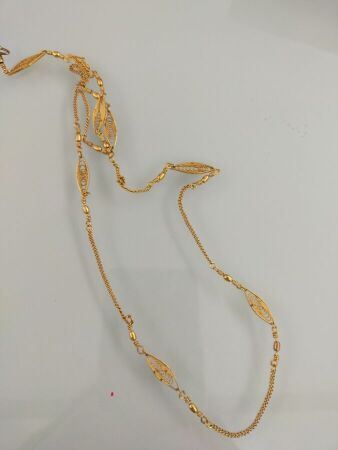 Chaîne à maille ajourée en or jaune (accident)Poids : 6.66220114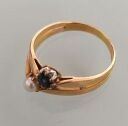 Bague en or jaune à double joncs pavée d'une petite perle et d'une pierre bleuePoids brut : 3.42 gr110115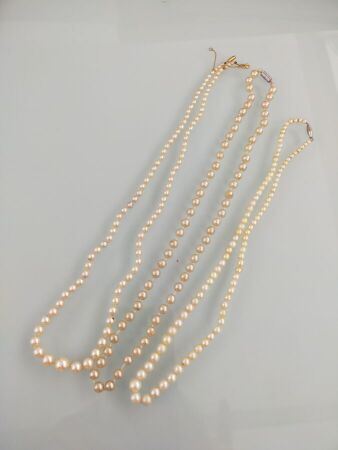 Trois colliers de perles en chute160116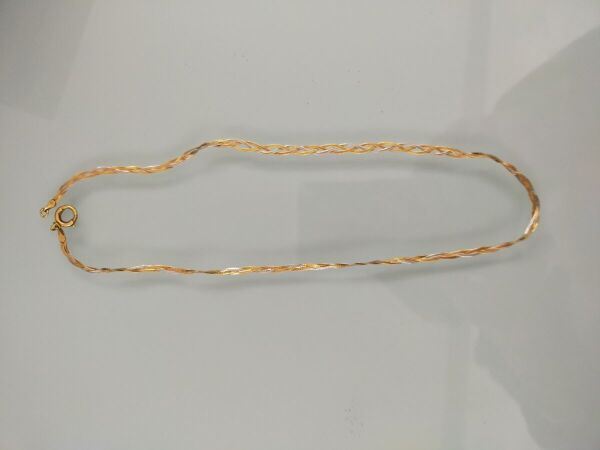 Chaîne souple en or torsadéPoids : 6 gr200117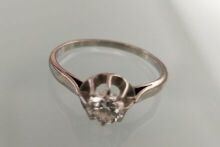 Bague solitaire en platine serti d'un diamant environ 0.5 ctPoids brut : 3.2 gr320118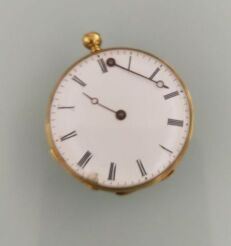 Montre de col en or jaune 18KPoids brut : 23.7 gr250119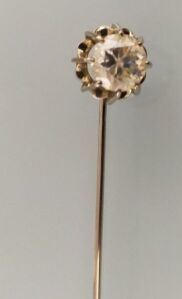 Epingle à cravate en or gris serti d'une pierre blanchePoids brut : 2.8 gr70120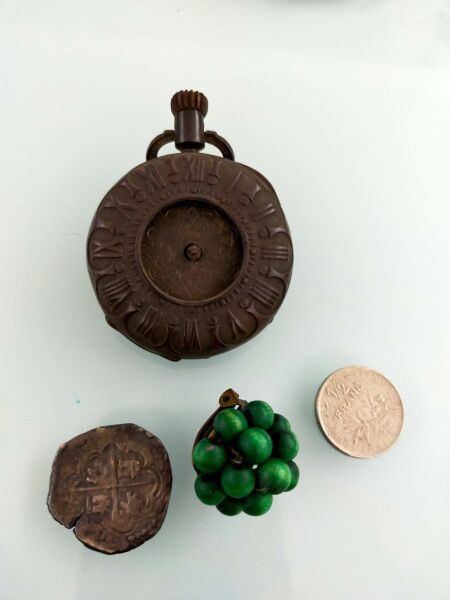 Lot en métal : montre à gousset, 50 centimes...40121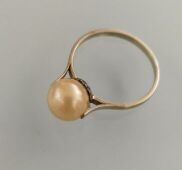 Bague en or gris serti d'une perlePoids brut : 2.1 gr70122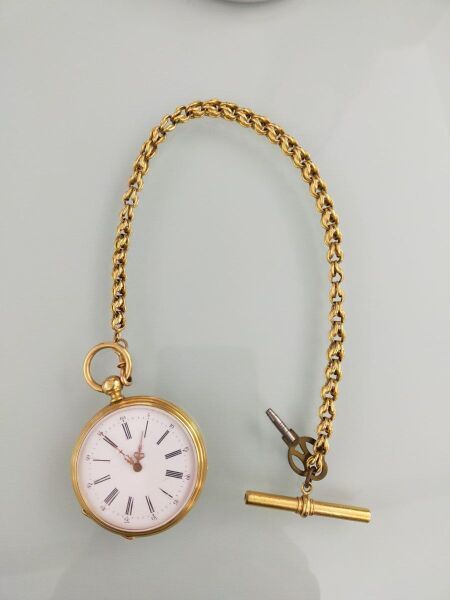 Une montre à gousset en or jaune 18K, avec une chaîne giletièrePoids brut : 91 gr1200123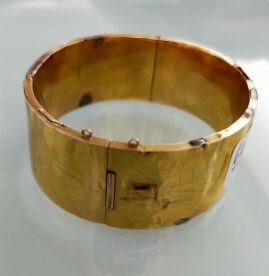 Bracelet rigide en or jaune 18 K (accidentée)Poids : 33.5 gr1075124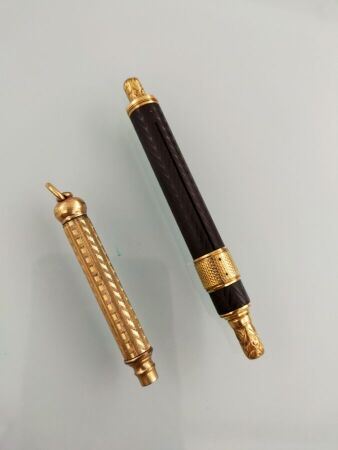 Deux portes mine10125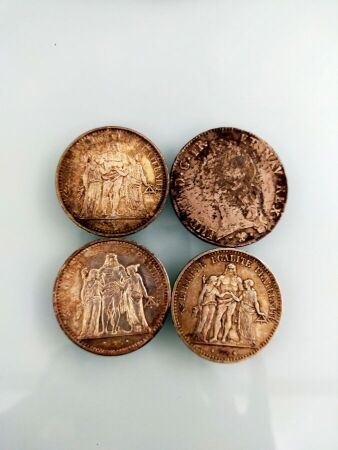 Quatre pièces en argentPoids : 103.9 grusées et frottées150126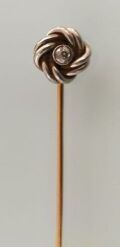 Epingle à chapeau en or gris et jaune 18 K en forme de noeud serti d'un petit diamantPoids brut : 5.7 gr130127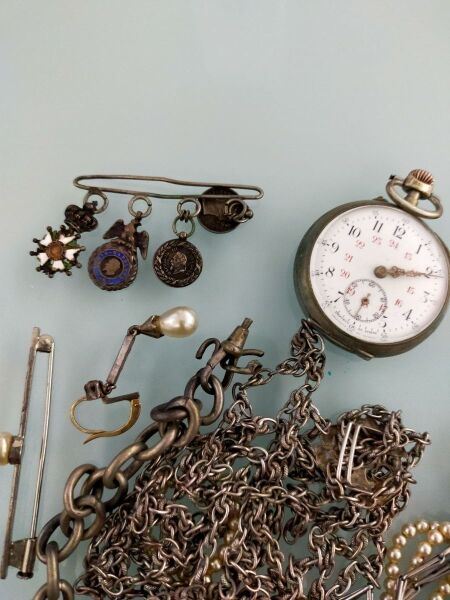 Lot deux montres de poche et métal, lot de bijoux fantaisie160128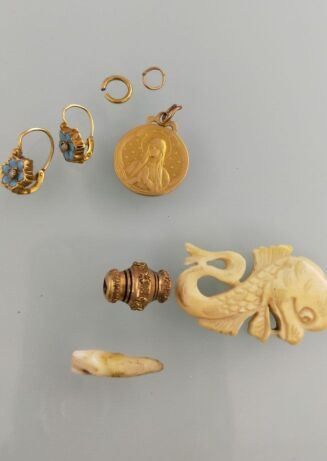 Lot de débris or et pendentif poisson, dentPoids brut : 4.1 gr145129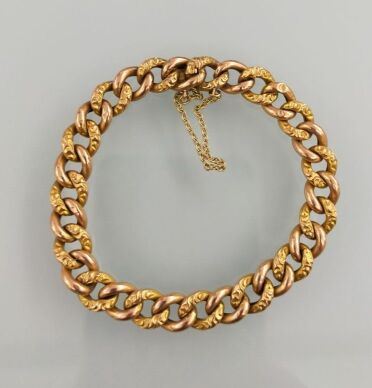 Bracelet gourmette en or jaune 18 KPoids : 9.3 gr310130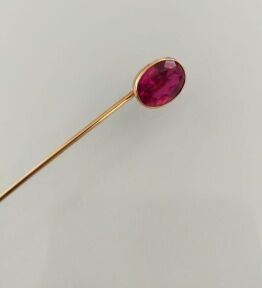 Epingle à cravate en or jaune 18K serti d'une pierre rougePoids brut : 2.3 gr80131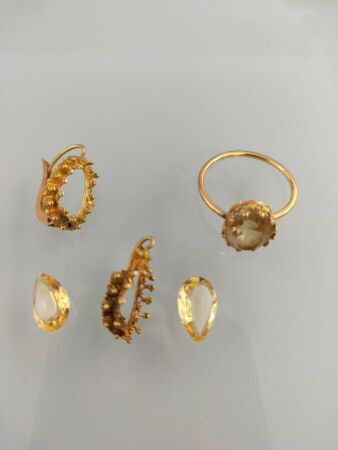 Lot : bague et deux boucles d'oreille  en or jaune 18K serti de pierres jaunesPoids brut : 4.5 gr120132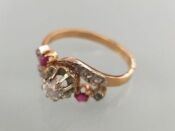 Bague tourbillon en or jaune 18 k serti de diamants et pierres rougePoids brut : 3.5 gr120133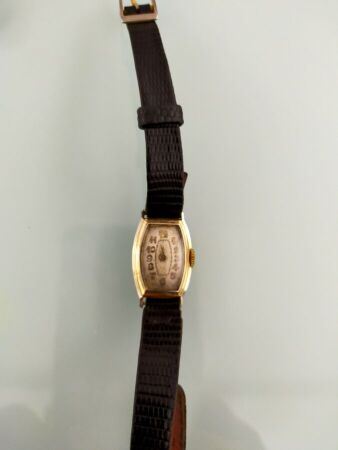 Montre bracelet de dame cadran acier et orPoids brut : 10.5 gr10134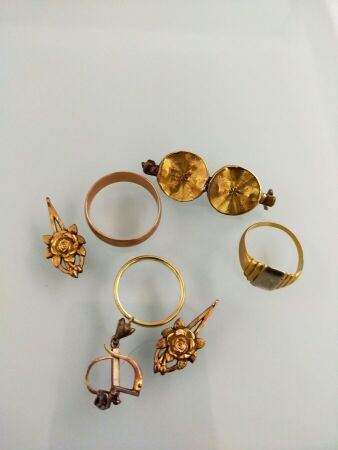 Lot de débris or , chevalière, deux alliancesPoids brut : 16.8 gr540135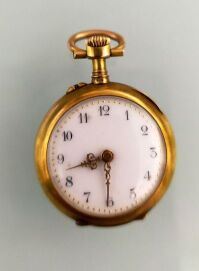 Petite montre de col en or jaune 18K serti de petits brillantsPoids brut : 13.60 gr150136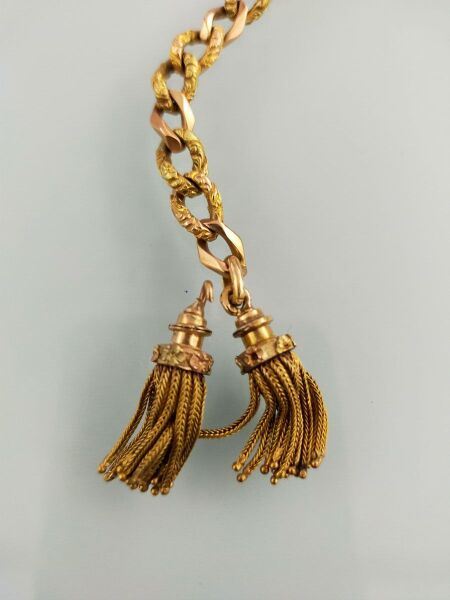 Chaîne giletière en or jaune 18 K ornée de pompons (accidents)Poids : 32 gr1080137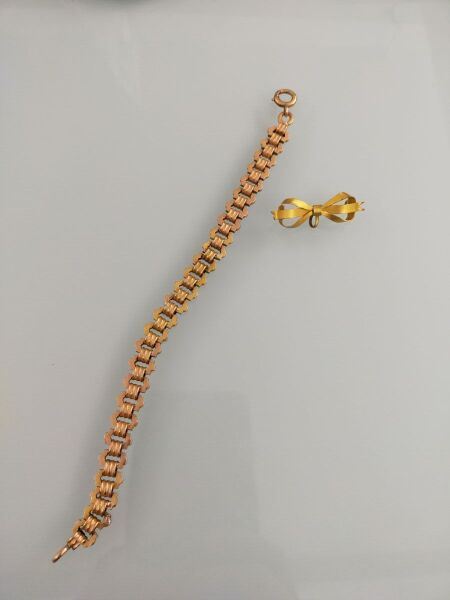 Petit bracelet en or rose et jaune 18 KOn y joint une petite broche noeud en métalPoids : 11 gr350138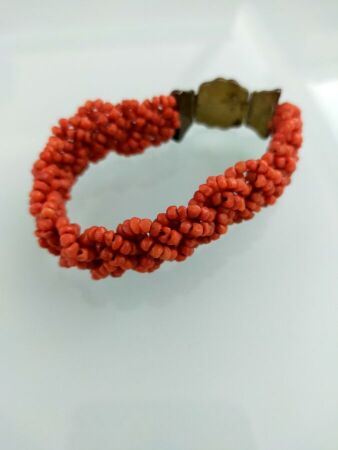 Bracelet en perles de corail tressé, fermoir en argentPoids brut : 18.40 gr70139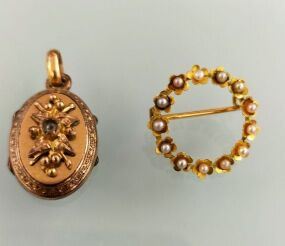 Petite broche ronde en or jaune 18K serti de perlesPoids : 1.9 grOn y joint un pendentif porte souvenir en métal620140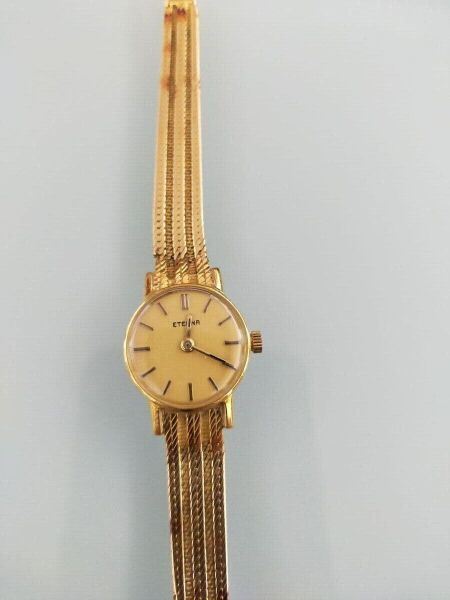 Montre de dame en or jaune 18 Kpoids brut : 24.3 grRegroupé141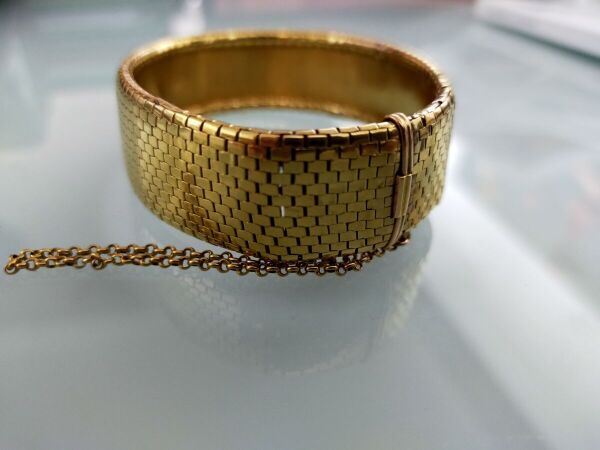 Bracelet large en or jaune 18 K(accidents)poids : 36 gr1155142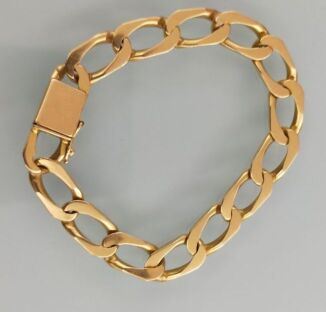 Gourmette en or jaune 18 k à larges maillonsPoids : 35.8 gr1150144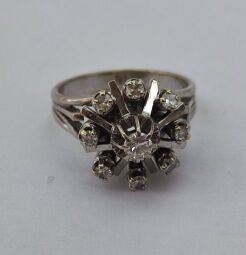 Bague marguerite en or gris sertie de neuf diamantsPoids brut : 6,43 grTour de doigt : 50Invendu